Learning Objective  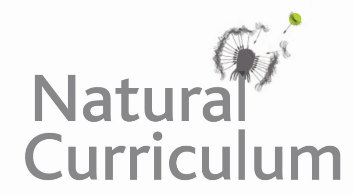 We are learning how to identify the difference between a phrase and a clause.Challenge 1For each sentence below, decide if the underlined section is a phrase or a clause.Challenge 2Make a sentence from each list of ‘ingredients.’ The ingredients will include a verb, a subject and a phrase. The first one has been done for you. You can add further details with additional words. Sentence: The ravenous armadillos like to extract tasty termites with their long, sticky tongues.Sentence: ______________________________________________________________Sentence: ______________________________________________________________Challenge 3Match each main clause with an appropriate phrase and use them to write your own fantastic sentences.Sentencephraseclause1) The nocturnal armadillos sleep during the day.2) They use their long, sticky tongues to pull termites out of their nests.3) In their deep underground burrows, armadillos dig a whole network of tunnels.4) The armadillo’s body has a hard outer shell.5) Armadillos are endangered because they are hunted for food, their habitat is being used for agriculture, they are caught for collectors and killed as pests.VerbSubjectPhraseextractingarmadilloswith their long, sticky tonguesVerbSubjectPhrasediggingarmadilloswith powerful legs and clawsVerbSubjectPhraseScratching and relaxingarmadillosnear the burrow entranceClausePhraseArmadillos search for food.clever, fast-digging They break open termite mounds.due to their habitat being destroyedArmadillos dig underground burrows.during the early morning and late eveningThey are an endangered species.using their sharp, powerful claws